Yoga University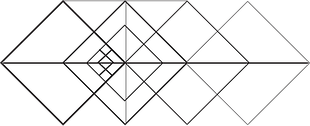                                  Knowledge for all…Teacher Training ApplicationThank you for your interest in our program.We look to forward to the opportunity to guide you on your journey in becoming a certified teacher.Being able to share the teachings of yoga will be one of the most rewarding and fulfilling aspects of your life. We have designed this program to provide you with the most authentic teachings taught by the most authentic and respected teachers of our time. Our Policy To ensure interest and dedication to the program, applicants must have had a consistent yoga practice for a minimum of 1 year.  (less than 1 year, see Kathy) All applicants are required to fill out this application and complete an in person interview before acceptance into the program. Space is limited and course tuition is non refundable. Teacher Training Certificates are not given solely based on requirements met. Full participation is required.	Each graduate is assessed based on their understanding of the curriculum in addition to their attendance.You will receive the course schedule as well as course requirements by email and the course materials one week prior to the program start date.When you have completed your application please e- mail it to us: info@yoga-university.comThank you again and please feel free to contact us with any questions you may have.Name:_______________________________________Date:__________________Address:______________________________________Phone:__________________Email:_____________________________________________________________Date of Training:_____________________________________________________*Please answer the following Questions:  (Use additional paper if needed) 1. How long have you been practicing? How regularly? Any home practice?2. How has your personal practice benefited you? What do you love about it? 3. What lead you to yoga?4. What do you think makes a good Yoga teacher?5. Do you have any relevant qualifications / training / experience?6.What do you want out of the course? 7.Why are you doing it?  Motives, objectives, expectations.8.What do you think you need to invest in order to achieve that? 9.How do you feel this will impact your life?10.What do you think will be most challenging for you? 13.Where do you hope the course will lead you? 15.Is there anything you’d like to ask me?What is the best day for your interview/ time of day:______________________________________________